Комитет по стандартам ВОИС (КСВ)	 Одиннадцатая сессияЖенева, 4–8 декабря 2023 года предложение о пересмотре стандарта воис ST.88 Документ подготовлен руководителями Целевой группы по визуальному представлению образцоврезюме	Целевая группа по визуальному представлению образцов (ЦГВПО) предлагает поправки к нынешней версии стандарта ВОИС ST.88 в целях включения в него рекомендаций, касающихся трехмерных изображений и трехмерных моделей, со ссылкой на стандарт ВОИС ST.91, а также повышения уровня последовательности и четкости изложения при помощи внесения в текст небольших редакционных изменений.  справочная информация	На своей восьмой сессии в ноябре 2020 года Комитет по стандартам ВОИС принял новый стандарт ВОИС ST.88, касающийся рекомендаций относительно электронного представления промышленных образцов, и просил ЦГВПО подготовить к следующей сессии КСВ предложение об использовании формата языка разметки масштабируемой векторной графики (SVG) (см. пункты 31–41 документа CWS/8/24).  Тогда же было отмечено, что в утвержденном тексте стандарта отсутствовали рекомендации относительно трехмерных изображений и трехмерных моделей, и предложено вернуться к данной теме позднее и пересмотреть текст стандарта, если в этом возникнет необходимость.    	Пересмотренный вариант стандарта ВОИС ST.88 был утвержден КСВ на его девятой сессии;  в пункте 12 стандарта предусматривалась факультативная возможность использования формата SVG (см. пункты 80–83 документа CWS/9/25).  	После принятия нового стандарта ВОИС ST.91 («Рекомендации по цифровым трехмерным (3D) моделям и изображениям») на девятой сессии КСВ и с учетом задачи No. 57, касающейся «обеспечения необходимого пересмотра и обновления стандарта ВОИС ST.88», руководители Целевой группы по визуальному представлению образцов вернулись к вопросу о целесообразности включения в стандарт ВОИС ST.88 рекомендаций в отношении трехмерных моделей и изображений при помощи либо конкретного упоминания, либо ссылки на стандарт ВОИС ST.91.  	В 2023 году на вики-странице ЦГВПО были опубликованы два проекта, а также отражены два раунда дискуссий с участием членов Целевой группы.  Была учтена вся дополнительная информация, полученная от членов Целевой группы в порядке обратной связи;  она также нашла свое отражение в данном окончательном предложении относительно пересмотра стандарта ВОИС ST.88. предлагаемый пересмотр стандарта воис st.88 	ЦГВПО подготовила предложение по пересмотру стандарта ВОИС ST.88 для рассмотрения и, при необходимости, утверждения КСВ.  Предлагаемые изменения подробно изложены в приложении к настоящему рабочему документу, а также кратко отражены ниже.  Изменения двух типов можно разделить на следующие категории: категория 1: касается включения рекомендаций относительно трехмерных изображений и моделей в текст путем ссылки на стандарт ВОИС ST.91; икатегория 2: охватывает небольшие редакционные изменения с целью повысить уровень последовательности и четкости изложения.  	Ниже приводится резюме изменений категории 1, как это предусматривается в приложении: пункт 3 (a): обновить существующее определение термина «трехмерная модель» с целью привести его в соответствие с определением, содержащимся в тексте стандарта ВОИС ST.91; и добавить сноску с упоминанием стандарта ВОИС ST.91; пункт 3 (b): добавить новый термин «трехмерное изображение» с определением, взятым из текста стандарта ВОИС ST.91; и добавить сноску с упоминанием стандарта ВОИС ST.91;пункт 5 (d): добавить новую ссылку на стандарт ВОИС ST.91, «Рекомендации по цифровым трехмерным (3D) моделям и изображениям»; пункт 17: добавить новый заголовок раздела и пункт следующего содержания: «РЕКОМЕНДАЦИИ ПО ФОРМАТУ И РАЗМЕРУ ЭЛЕКТРОННЫХ ТРЕХМЕРНЫХ ИЗОБРАЖЕНИЙ И ТРЕХМЕРНЫХ МОДЕЛЕЙ 17.	Рекомендуется, чтобы форматы трехмерных изображений и трехмерных моделей промышленных образцов, если они принимаются Ведомством, соответствовали рекомендациям, содержащимся в стандарте ВОИС ST.91.»;пункт 25: добавить новый пункт следующего содержания: «Если в качестве трехмерного изображения или трехмерной модели представляется голограмма, она должна соответствовать приводимым выше рекомендациям по трехмерным изображениям и трехмерным моделям»;пункты 33–35: поместить в конце каждого из пунктов следующий текст: «(конкретные рекомендации относительно трехмерных изображений и моделей см. также в стандарте ВОИС ST.91)».пункт 41: добавить новый пункт следующего содержания, касающийся рекомендаций по преобразованию электронных изображений:«В отношении преобразования трехмерных изображений и трехмерных моделей, включая конвертацию трехмерных изображений или трехмерных моделей в двухмерный формат, надлежит следовать рекомендациям стандарта ВОИС ST.91.»;пункт 25: добавить в текст новый пункт следующего содержания, касающийся рекомендаций по представлению голограмм:  «Если в качестве трехмерного изображения или трехмерной модели представляется голограмма, она должна соответствовать приводимым выше рекомендациям по трехмерным изображениям и трехмерным моделям»; ипункты 33–35: поместить в конце каждого из пунктов следующий текст: «(конкретные рекомендации относительно трехмерных изображений и моделей см. также в стандарте ВОИС ST.91).» 	Ниже приводится резюме изменений категории 2, как этот предусматривается в приложении [Примечание: перечеркнутый текст предлагается опустить, подчеркнутый текст – добавить]: пункт 1: внести следующие изменения во вводную часть в целях согласования с заголовками разделов:  «Настоящий Стандарт даёт рекомендации о том, как создавать, фиксировать, хранить, отображать, управлять, преобразовывать, искать, публиковать и обмениваться электронными изображениями промышленных образцов»; пункт 2: внести в текст следующие изменения для повышения четкости изложения: «Данные рекомендации предназначены для достижения обеспечения:• Максимально многократного использования заявителями одного и того же электронного представления для подачи одного и того же промышленного образца в несколько ведомств интеллектуальной собственности (ИС)»;пункт 3: внести в текст следующие изменения для обеспечения последовательности:«Для целей этих рекомендаций данного Стандарта применяются следующие понятия определения, если не указано иное»;пункты 3 (a)–(p): отредактировать текст определения в целях обеспечения последовательности и четкости изложения, заменив слово «означает» словом «– это» и переместив сокращения таким образом, чтобы они следовали за определениями;  пункт 4: добавить два сокращения: DPI и PPI;пункт 5: для повышения четкости изложения слово «Рекомендация» писать везде с заглавной буквы;пункты 6 и 42: во всех случаях, когда в тексте употребляются слова «ведомство ИС» и «ведомство», заменить их словом «Ведомство»; пункт 9: вставить в текст слово «получающего», в результате чего он будет выглядеть следующим образом: «Ведомства не должны применять к изображениям, полученным от заявителей, какие-либо преобразования, которые не соответствуют требованиям получающего Ведомства»;пункты 11–16 и 24: для повышения четкости изложения вставить по всему тексту слово «двухмерное» перед словом «изображение»;пункт 21: заменить ссылку на пункт 22 ссылкой на пункт 23;пункт 38: переместить последний пункт, касающийся публикации видеофайлов, из раздела «Рекомендации по формату и размеру электронного видео» в раздел «Рекомендации по представлению публикаций в интернете»; и пункт 45: исключить из текста формулировку «зафиксированных ведомством промышленной собственности», поскольку получающие ведомства вправе производить корректировку для целей публикации, а любые другие ведомства – для других целей, в результате чего данный пункт будет выглядеть следующим образом: «Ведомства могут производить ограниченную корректировку электронных изображений, зафиксированных ведомством промышленной собственности». 	КСВ предлагается: принять к сведению содержание настоящего документа и приложения к настоящему документу; ирассмотреть и утвердить предлагаемые поправки к стандарту ВОИС ST. 88, изложенные в пунктах 7 и 8 выше и воспроизводимых в приложении к настоящему документу. [Приложение следует]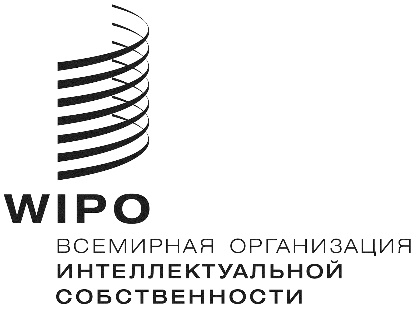 CWS/11/5 CWS/11/5 CWS/11/5 оригинал: английский   оригинал: английский   оригинал: английский    дата: 21 сентября 2023 года    дата: 21 сентября 2023 года    дата: 21 сентября 2023 года   